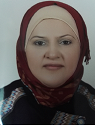 جامعة الكرخ للعلومكلية التحسس النائي والجيوفيزياءالسيرة الذاتية العلميةالتعهد الألكترونياني عضو الهيئة التدريسية (كواكب جعفر رشيد اسماعيل ) أتعهد بصحة المعلومات المدرجة اعلاه واتحمل كافة التبعات القانونية في حالة مخالفة المعلومات التي ستدرج في الموقع الألكتروني الخاص بجامعتنا.نعم , اوافق على التعهد اعلاهمصادقة السيد رئيس الجامعةملاحظة : في حالة الموافقة على التعهد الالكتروني  اعلاه , يرجى اختيار اللون الابيض في الخانة المرافقة ادنى التعهد   " كلا , لا اوافق على التعهد اعلاه" والعكس صحيح.جميع الحقوق محفوظة لدى جامعة الكرخ للعلوم @2016الإسم الثلاثي واللقب كواكب جعفر رشيد اسماعيلالمواليد 1973الحالة الاجتماعيةمتزوجةعدد الأبناءاربعة التخصص العامعلوم فيزياءالتخصص الدقيقفيزياء طبيةالبريد الإلكترونيKawakeb_jafer@yahoo.comالشهادة الحاصل عليهاالجامعة المانحة للشهادةالقسم / الكليةسنة الحصول على الشهادةشهادة الدكتوراهشهادة الماجستيرالجامعة المستنصريةكلية الطب / فرع الفيزيولوجي2001شهادة البكالوريوسجامعة بغدادكلية العلوم / قسم الفيزياء1995العنوان الوظيفيالمكان الوظيفيسنة اشغال المكان الوظيفيرئيس فيزياويين درجة ثالثةجامعة الكرخ للعلوم2016رئيس فيزياويين درجة ثالثةمديرية التدريب وزارة العلوم والتكنولوجيا2015م . رئيس فيزياويين درجة رابعةدائرة البحث والتطوير الصناعي وزارة العلوم والتكنولوجيا2013فيزياوي اقدم درجة خامسةدائرة الفضاء والاتصالات وزارة العلوم والتكنولوجيا2011فيزياويشركة البتاني العامة / دائرة الفضاء والاتصالات2001 لغاية 2006اسم البحثكلمات مفتاحية عن البحثتاريخ النشرامكانية الحصول على الظاهرة البيزوكهربائية لتوليد الامواج فوق الصوتية من البوليمرات ....... 2001لم ينشردراسة مقارنة لبعض المواد المركبة المستخدمة في بناء هيكل قمر صناعي صغير......  2004لم ينشرالاسس الفنية في اختيار المواد الداخلة في تركيب هيكل القمرالصناعي المايكروي .......2005لم ينشرالافق القريب لأطلاق القمر الصناعي الاول لأغراض التحسس النائي........2006لم ينشر دراسة لأهم التقنيات المستخدمة في تصنيع المواد المركبة المسخدمة في هياكل الاقمار المايكروية .....2008لم ينشر تصميم طرف صناعي باستخدام تقنيات النمذجة المتطورة.......2011لم ينشر  قياس اثر التدريب للبرامج التدريبية المقامة في مديرية التدريب – وزارة العلوم والتكنولوجيا (دراسة حالة)لم ينشر  اسم المادةالتخصص العامالمرحلة الدراسيةالعام الدراسيمحاضر في مختبر ميكانيكفيزياءالمرحلة الاولى/قسم الفيزياء /كلية العلوم/ جامعة بغداد1997محاضر لمادة الفيزياء النظريفيزياءالمرحلة الثانية/قسم الهندسة النووية/كلية الهندسة/جامعة بغداد1997مدرب في دورات تدريبيةفيزياء طبيةلموظفي وزارة العلوم والتكنولوجيا2014مدرب في دورات تدريبيةفيزياء طبية	لموظفي وزارة الصحة2015مختبر فيزياء 1 (عملي)فيزياء عامةالمرحلة الاولى/ كلية التحسس النائي والجيوفيزياء/قسم الجيوفيزياء/جامعةالكرخ للعلوم2016/2017مختبر فيزياء 2 (عملي)فيزياء عامةالمرحلة الاولى/ كلية التحسس النائي والجيوفيزياء/قسم الجيوفيزياء/جامعةالكرخ للعلوم2016/2017مختبر فيزياء1(عملي)فيزياء عامةالمرحلة الاولى/ كلية التحسس النائي والجيوفيزياء/قسم الجيوفيزياء/جامعةالكرخ للعلوم2017/2018مختبر فيزياء 2 (عملي)فيزياء عامةالمرحلة الاولى/ كلية التحسس النائي والجيوفيزياء/قسم الجيوفيزياء/جامعةالكرخ للعلوم2017/2018مناقشة فيزياء كهربائيةفيزياء عامةالمرحلة الثانية/ كلية التحسس النائي والجيوفيزياء/قسم الجيوفيزياء/جامعةالكرخ للعلوم2017/2018مناقشة فيزياء مغناطيسيةفيزياء عامةالمرحلة الثانية/ كلية التحسس النائي والجيوفيزياء/قسم الجيوفيزياء/جامعةالكرخ للعلوم2017/2018مختبر فيزياء 1 (عملي)فيزياء عامةالمرحلة الاولى/ كلية التحسس النائي والجيوفيزياء/قسم الجيوفيزياء/جامعةالكرخ للعلوم2018/2019مختبر فيزياء كهربائية ومغناطيسية(عملي)فيزياء عامةالمرحلة الاولى/ كلية التحسس النائي والجيوفيزياء/قسم الجيوفيزياء/جامعةالكرخ للعلوم2018/2019 مناقشة فيزياء كهربائيةفيزياء عامةالمرحلة الثانية/ كلية التحسس النائي والجيوفيزياء/قسم الجيوفيزياء/جامعةالكرخ للعلوم2018/2019 مسؤول مختبر المواد المركبة / قسم الميكانيك / مركز الاقمار الصناعية / شركة البتاني العامةمسؤول التدريب الصيفي في مديرية التدريب / وزارة العلوم والتكنولوجيا .مسؤول الاحتياجات التدريبية لوزارة العلوم والتكنولوجيا  في مديرية التدريب رئيس لجنة تقييم البرامج التدريبية في مديرية التدريب / وزارة العلوم والتكنولوجيا .عضو اللجنة العلمية والهندسية في دائرة التخطيط والمتابعة في وزارة العلوم والتكنولوجيا .عضو لجنة تقييم وتقويم اداء التدريب في مديرية التدريب / وزارة العلوم والتكنولوجيا .مسؤول لجنة دراسة اثر التدريب / مديرية التدريب / وزارة العلوم والتكنولوجياباحث علمي في دائرة البحث والتطوير الصناعي / وزارة العلوم والتكنولوجيا .باحث علمي في مركز الاقمار الصناعية / دائرة الفضاء والاتصالات / وزارة العلوم والتكنولوجيا .عضو ومقرر في لجنة اعداد التقرير التربوي المشكلة حسب الامر الاداري أ/د/1893 في 28/9/2016 في جامعة الكرخ للعلوم.المشاركة في دورة طرائق تدريس وصلاحية تدريس المقامة في جامعة النهرين من 4/9/2016 لغاية 28/9/2016	المشاركة في محاضرة فديوية تحت عنوان المجلات الزائفة  واثرها في المستوى العلمي للابحاث المقامة  في 	جامعة بغداد/مركز التطوير والتعليم المستمر	بتاريخ 2/11/2016المشاركة في ورشة عمل بعنوان تطوير مهارات الكشف عن التلوثات والخلفيات الاشعاعية 	جامعة الكرخ للعلوم بتاريخ	12/12/2016.المشاركة في  ورشة عمل بعنوان معايير الجودة في التعليم العالي	المقامة في  جامعة الكرخ  للعلوم في 2016.المشاركة في ندوة بعنوان وظيفتي امانة المقامة في جامعة الكرخ للعلوم	2016.المشاركة  في  ورشة عمل بعنوان الطاقات المتجددة  خدعة ام  حل المقامة  في  جامعة الكرخ للعلوم  2016 .المشاركة في دورة تطويرية  في مهارات الحاسوب المقامة  في جامعة الكرخ للعلوم	2016   .اللجنة / التكليفامر اللجنة / التكليفالرقم الأمرالسنةعضو لجنة تقييم وتقويم اداء التدريب في مديرية التدريب / وزارة العلوم والتكنولوجيا2484225/4/2015عضو لجنة تقييم وتقويم اداء التدريب في مديرية التدريب /وزارة العلوم والتكنولوجيا4513216/7/2015عضو اللجنة (الوزارية)العلمية والهندسية في دائرة التخطيط والمتابعة / وزارة العلوم والتكنولوجيا1581158123/8/2015عضو لجنة تقييم البرامج التدريبية /مديرية التدريب/وزارة العلوم والتكنولوجيا1005100524/5/2015عضو لجنة تقييم وتقويم اداء التدريب /مديرية التدريب /وزارة العلوم والتكنولوجيا2482229/4/2015عضو لجنة تحقيقية /مديرية التدريب /وزارة العلوم والتكنولوجياامر داخلي420/1/2016تكليف كممثل لمديرية التدريب في الدائرة القانونية والادارية لوزارة العلوم والتكنولوجيا3983982/3/2016رئيس لجنة تقييم البرامج التدريبية م مديرية التدريب / وزارة العلوم والتكنولوجيا25625614/2/2016عضو ومقرر في لجنة اعداد التقرير التربوي/جامعة الكرخ للعلومأ/د/1893أ/د/189328/9/2016عضو في لجنة اعتدال الاسعار/كلية التحسس النائي والجيوفيزياء/جامعة الكرخ للعلومم ع/1/15م ع/1/154/12/2016عضو لجنة ادارة النشاط الرياضي في كلية التحسس النائي والجيوفيزياء/جامعة الكرخ للعلومم ع/1/9م ع/1/93/1/2017عضو اللجنة الامتحانية لقسم الجيوفيزياء في كلية التحسس النائي والجيوفيزياء/جامعة الكرخ للعلومم ع /1/15م ع /1/158/1/2017رئيس اللجنة الاجتماعية في قسم الجيوفيزياء للعام الدراسي 2016/2017ج ف/4229/1/2017عضو اللجنة الامتحانية لقسم الجيوفيزياء في كلية التحسس النائي والجيوفيزياء/جامعة الكرخ للعلومع/د/1/76ع/د/1/7612/2/2017التكليف بتمشية مهام مقررية قسم الجيوفيزياء في كلية التحسس النائي والجيوفيزياء /جامعة الكرخ للعلومع/د/1/169ع/د/1/16912/3/2017التخويل باستلام مواد تجهيز قسم الجيوفيزياء من شعبة المخازن في كلية التحسس النائي والجيوفيزياء / جامعة الكرخ للعلومم د /1/128م د /1/12826/3/2017عضو لجنة الملوثات الفيزيائية / كلية التحسسس النائي / جامعة الكرخ للعلومع/د/1/334ع/د/1/33427/4/2017مقرر قسم الجيوفيزياء / كلية التحسس النائي والجيوفيزياء / جامعة الكرخ للعلومع/د/1/503ع/د/1/50319/6/2017التكليف بالعمل خلال العطلة الصيفية للعام الدراسي 2016/2017امر جامعيأ/ج/1513/7/2017عضو لجنة فحص وتقييم اجهزة الحاسوب لمختبري الحاسوب في الاقسام العلميةامر اداريع/د/1/60615/8/2017عضو لجنة الاشراف على القاعات الدراسيةامر اداريع/د/1/7432/10/2017عضو ومقرر اللجنة العلمية في قسم الجيوفيزياء للعام الدراسي 2017/2018امر قسم43615/10/2017 عضو مجلس قسم الجيوفيزياء للعامالدراسي 2017/2018 ج ف/445 18/10/2017 مقرر قسم الجيوفيزياء / كلية التحسس النائي والجيوفيزياء / جامعة الكرخ للعلومامر اداريأ/د/27236/11/2017عضو لجنة متابعة الزي الموحد للطلبة في جامعة الكرخ للعلومامر اداريع/د/1/207/1/2018عضو اللجنة لفرعية في قسم الجيوفيزياء لأدارة الامتحانات للعام الدراسي 2017/2018امر اداريع/د/1/36222/5/2018عضو لجنة الارشاد التربوي لقسم الجيوفيزياء للعام الدراسي 2017/2018امر اداريالتكليف بالعمل خلال العطلة الصيفية للعام الدراسي 2017/2018امرجامعيأ/ج/18512/6/2018 التكليف بالعمل كمقرر لقسم الجيوفيزياء للدراسة المسائية للعام الدراسي 2018/2019امر قسمج ف/ 4374/9/2018 عضو اللجنة الامتحانية في قسم الجيوفيزياء للعام الدراسي 2018/2019امر اداريم/د/1/7124/12/2018عضو ومقرر مجلس قسم الجيوفيزياء للعام الدراسي 2018/2019امر اداري م/د/2/3527/3/2019عضو لجنة الجودة  لقسم الجيوفيزياء للعام الدراسي 2018/2019 امر اداريم/د/2/3527/3/2019عضو لجنة الارشاد التربوي للعام الدراسي 2018/2019 امر اداري م/د/2/3527/3/2019عضو لجنة الأعلام والموقع الألكتروني للعام الدراسي 2018/2019امر اداريم/د/2/3527/3/2019عضو لجنة القاعات والمختبرات للعام الدراسي 2018/2019امر اداريم/د/2/3527/3/2019عضو ومقرر مجلس قسم الجيوفيزياء للعام الدراسي 2018/2019امر اداري م/د/2/4514/4/2019  عضو لجنة تسجيل الطلبة على نظام المقررات الدراسية في كلية التحسس النائي والجيوفيزياء / قسم الجيوفيزياء امر اداري م/د/2/2714/3/2019 عضو لجنة انضباط الطلبة في قسم الجيوفيزياء للعام الدراسي 2018/2019 ج ف/35621/5/2019 عضو لجنة التصنيف الوطني للجامعات في قسم الجيوفيزياء للعام الدراسي 2018/2019 ج ف / 50331/7/2019 التكليف بالعمل خلال العطلة الصيفية للعام الدراسي 2018/2019 امر جامعي أ/ج/243 1/8/2019التكليف بمتابعة الزي الموحد لطلبة كلية التحسس النائي والجيوفيزياء وكلية العلوم للعام الدراسي 2018/2019 مكتب رئيس الجامعةم ر ج/م.د/4236/5/2019 حضورالمؤتمر العلمي الهندسي في جامعة الكوفة عام 2002حضور مؤتمر كلية دجلة 2017  حضور المؤتمر الاكاديمي الأول المنعقد في جامعة بغداد 2017حضور المؤتمرالعلمي الاول لجامعة الكرخ للعلوم 2018 حضور ندوة بعنوان وظيفتي امانة المقامة في جامعة الكرخ للعلوم 2016  حضور ندوة بعنوان الطاقات المتجددة خدعة ام حل المقامة في جامعة الكرخ للعلوم 2016حضور الندوة العلمية الاولى لقسم التحسس النائي المعنونة ( التحسس النائي تقنية/استثمار/اقتصاد) في جامعة الكرخ للعلوم 2017عضو اللجنة التحضيرية للندوة العلمية الاولى لقسم الجيوفيزياء المعنونة ( التطبيقات الجيوفيزيائية في استكشاف الموارد الطبيعية ) في جامعة الكرخ للعلوم  2017المشاركة في ندوة تقييم وتقويم العملية التعليمية في كلية التحسس النائي والجيوفيزياء للعامين 2016/2017 و2017/2018 والمقامة في جامعة الكرخ للعلوم 2018 الحضور في الندوة الخاصة بالفيزياء الطبية التي اقامها قسم الفيزياء الطبية في كلية العلوم / جامعة الكرخ للعلوم 2017/2018 الحضور في الندوة الموسومة الفيزياء الطبية تكنولوجيا وتقانات متقدمة في خدمة المؤسسات الصحية في 27/6/2019 التي اقامها قسم الفيزياء الطبية في كلية العلوم / جامعة الكرخ للعلومالمشاركة في دورة النانو تكنولوجي في مديرية التدريب / وزارة العلوم ةالتكنولوجيا والحصول على مرتبة متقدمة ضمن الربع الأول / كتاب مديرية التدريب العدد 1030 في 13/6/2013 المشاركة في ورشة العمل التوعوية في مجال الحوكمة الالكترونية المنعقدة في دائرة تكنولوجيا المعلومات / وزارة العلوم والتكنولوجيا / كتاب دائرة تكنولوجيا المعلومات العدد ت م / س ح ا / 599 في 12/2/2014 محاضر في الدورة المقامة في مديرية التدريب المعنونة ( تاثير الموجات الكهرومغناطيسية على صحة الأنسان ) 2014محاضر في الدورة المقامة في مديرية التدريب المعنونة ( تاثير الموجات الكهرومغناطيسية على صحة الأنسان ) 2015محاضر في الدورة المقامة في مستشفى الامل / وزارة الصحة والمعنونة ( الطب النووي والتشخيص والعلاج الاشعاعي ) بالتعاون مع مجلس السرطان للفترة من 5 الى 16 / 4 /2015 المشاركة في دورة المضافات النانوية واثرها على تحسين المواد البوليمرية والحصول على المرتبة الاولى / كتاب مديرية التدريب العدد ت/1678 في 6/9/2015      / وزارة العلوم والتكنولوجياالمشاركة في دورة ( SPSS ) المنعقدة في مديرية التدريب / وزارة العلوم والتكنولوجيا / كتاب مديرية التدريب العدد ت/418 في 7/3/2016  المشاركة في دورة طرائق التدريس المنعقدة في جامعة النهرين قسم التعليم المستمر وتقنيات المعلومات / الكتاب ذي العدد 10/12834 في 29/9/2016 ماجتياز اختبار صلاحية التدريس المنعقد في جامعة النهرين / قسم التعليم المستمروتقنيات المعلومات / الكتاب ذي العدد 10/13399 في 11/10/2016 مالمشاركة في محاضرة فيديوية تحت عنوان ( المجلات الزائفة واثرها على المستوى العلمي للابحاث ) التي اقيمت في جامعة بغداد / مركز التطوير والتعليم المستمر بتاريخ 2/11/2016 المشاركة في دورة تطويرية في مهارات الحاسوب المقامة في جامعة الكرخ للعلوم 2016 المشاركة في ورشة عمل بعنوان معايير الجودة في التعليم العالي المقامة في جامعة الكرخ للعلوم 2016 المشاركة في ورشة عمل بعنوان تطوير مهارات الكشف عن التلوثات والخلفيات الاشعاعية المنعقدة في جامعة الكرخ للعلوم  في 12/12/2016 المشاركة في ورشة العلم الخاصة ببراءات الاختراع في جامعة الكرخ للعلوم 2016   المشاركة في ورشة العمل الموسومة مهارات العرض والتقديم التفاعلي المقامة في جامعة الكرخ للعلوم في 18/5/2017 المشاركة في المحاضرة التعريفية حول جمعية المايكروبايولوجي الامريكية ونشاطاتها في المجال العلمي للتخصصات البايولوجية والامراض الانتقالية والبيئية التي اقامتها كلية العلوم / جامعة الكرخ للعلوم في 19/11/2017 المشاركة في محاضرة فيديوية عبر سكايب في مجال التطبيقات الجزيئية والمرضية للبكتريا العنقودية الذهبية والمقامة في كلية العلوم / جامعة الكرخ للعلومالحضور في احتفالية تكريم الطلبة الاوائل والمتميزين في كلية التحسس النائي والجيوفيزياء/ جامعة الكرخ للعلوم في 6/3/2018 المشاركة في الحلقة النقاشية ( استخدام التقانات الجيومكانية لتحديد بعض مظاهر التصحر في العراق ) في جامعة الكرخ للعلوم في 8/4/2018 المشاركة في دورة مباديء الاسعافات الاولية التي اقامتها كلية العلوم/جامعة الكرخ للعلوم في 29/4/2018المشاركة في ورشة عمل نظام المقررات الدراسية المقامة في جامعة الكرخ للعلوم في 14/5/2018 المشاركة في الدورة المقامة في جامعة الكرخ للعلوم عبر سكايب بعنوان النشر في المجلات الرصينه  من 2-9 /1/2019 المشاركة في الدورة المقامة في جامعة بغداد / مركز التطوير والتعليم المستمر  بعنوان التحليل الاحصائي في البحث العلمي 2019 المشاركة في الدورة التدريبية الموسومة ادراة جودة المختبرات وفق المواصفة الدولية 17025 في كلية دجلة الاهلية بتاريخ 14/4/2019 الموضوع/ الفكرةالادعاءطلب تسجيل الاختراعالعدد - التاريخالموضوع/ الفكرةالادعاءطلب تسجيل الاختراعالتاريخعنوان البحثالمجلةالعددالتاريخالجهة المانحةحسب الكتابالعددالتاريخوزارةالعلوم والتكنولوجيادائرة البحث والتطوير الصناعي3500/10093/7/2013وزارةالعلوم والتكنولوجياالصادر من مديرية التدريب65216/4/2014وزارةالعلوم والتكنولوجياالصادر من مديرية التدريب 211230/12/2014وزارةالعلوم والتكنولوجياالصادر من الدائرة القانونية والادارية44/24521/5/2015وزارةالعلوم والتكنولوجياالصادر من مديرية التدريب 126524/6/2015وزارةالعلوم والتكنولوجياالصادر من الدائرة القانونية والادارية41/80021/1/2016وزارةالعلوم والتكنولوجيا الصادر من الدائرة القانونية والادارية44/841321/8/2016كلية المنصور الجامعة الصادر من كلية المنصور الجامعة439127/11/2016رئيس كتلة دولة القانون النيابية الصادر من كتلة دولة القانون النيابية د/ق/12116/3/2017جامعة الكرخ للعلومعمادة كلية التحسس النائي والجيوفيزياءع/ك/489/5/2017جامعة الكرخ للعلومعمادة كلية التحسس النائي والجيوفيزياءع/ك/8614/6/2017جامعة الكرخ للعلومعمادة كلية التحسس النائي والجيوفيزياءع/ك/987/9/2017جامعة الكرخ للعلومعمادة كلية التحسس النائي والجيوفيزياءع/ك/10228/9/2017جامعة الكرخ للعلوممكتب المساعد العلمي لرئيس الجامعةم/ع/292727/11/2017جامعة الكرخ للعلوممكتب المساعد الاداري لرئيس الجامعةم/أ/د/24426/4/2018جامعة الكرخ للعلوم مكتب رئيس الجامعة 12930/4/2018جامعة الكرخ للعلومعمادة كلية التحسسس النائي والجيوفيزياءع/ك/9530/8/2018جامعة الكرخ للعلوممكتب رئيس الجامعة6414/2/2019جامعة الكرخ للعلوممكتب المساعد العلمي لرئيس الجامعة م/ع/146528/5/2019